Financial Services	1st Floor, St Aldates Chambers	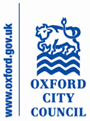 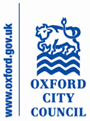 Direct Line: 01865 252708 	St Aldates 		Oxford OX1 1DSE-mail: nkennedy@oxford.gov.uk		Central Number: 01865 249811This letter of representations is provided in connection with your audit of the financial statements of Oxford City Council (“the Council”) for the year ended 31st March 2019. We recognise that obtaining representations from us concerning the information contained in this letter is a significant procedure in enabling you to form an opinion as to whether the financial statements give a true and fair view of the Council financial position of Oxford City Council as of 31st March 2019 and of its income and expenditure for the year then ended in accordance with the CIPFA LASAAC Code of Practice on Local Authority Accounting in the United Kingdom 2018/19.We understand that the purpose of your audit of our financial statements is to express an opinion thereon and that your audit was conducted in accordance with International Standards on Auditing (UK and Ireland), which involves an examination of the accounting system, internal control and related data to the extent you considered necessary in the circumstances, and is not designed to identify - nor necessarily be expected to disclose - all fraud, shortages, errors and other irregularities, should any exist.Accordingly, we make the following representations, which are true to the best of our knowledge and belief, having made such inquiries as we considered necessary for the purpose of appropriately informing ourselves:Financial Statements and Financial RecordsWe have fulfilled our responsibilities, under the relevant statutory authorities, for the preparation of the financial statements in accordance with the Accounts and Audit Regulations 2015 and CIPFA LASAAC Code of Practice on Local Authority Accounting in the United Kingdom 2018/19.We acknowledge, as members of management of the Council, our responsibility for the fair presentation of the financial statements. We believe the financial statements referred to above give a true and fair view of the financial position, financial performance (or results of operations) and cash flows of the Council in accordance with the CIPFA LASAAC Code of Practice on Local Authority Accounting in the United Kingdom 2018/19 and are free of material misstatements, including omissions. We have approved the financial statements.The significant accounting policies adopted in the preparation of the financial statements are appropriately described in the financial statements.As members of management of the Council, we believe that the Council has a system of internal controls adequate to enable the preparation of accurate financial statements in accordance with the CIPFA LASAAC Code of Practice on Local Authority Accounting in the United Kingdom 2018/19, that are free from material misstatement, whether due to fraud or error.We believe that the effects of any unadjusted audit differences, summarised in the accompanying schedule, accumulated by you during the current audit and pertaining to the latest period presented are immaterial, both individually and in the aggregate, to the financial statements taken as a whole.Non-compliance with law and regulations, including fraudWe acknowledge that we are responsible to determine that the Council’s activities are conducted in accordance with laws and regulations and that we are responsible to identify and address any non-compliance with applicable laws and regulations, including fraud.We acknowledge that we are responsible for the design, implementation and maintenance of internal controls to prevent and detect fraud. We have disclosed to you the results of our assessment of the risk that the financial statements may be materially misstated as a result of fraud.We have no knowledge of any identified or suspected non-compliance with laws or regulations, including fraud that may have affected the Council (regardless of the source or form and including without limitation, any allegations by “whistleblowers”), including non-compliance matters:involving financial statements;related to laws and regulations that have a direct effect on the determination of material amounts and disclosures in the Council’s financial statements;related to laws and regulations that have an indirect effect on amounts and disclosures in the financial statements, but compliance with which may be fundamental to the operations of the Council’s activities, its ability to continue to operate, or to avoid material penalties;involving management, or employees who have significant roles in internal controls, or others; orin relation to any allegations of fraud, suspected fraud or other noncompliance with laws and regulations communicated by employees, former employees, analysts, regulators or others.The Council’s investigation service have investigated incidents so disclosed and we are confident that the matter is not material to financial statements or the financial standing of the Council.C.	Information Provided and Completeness of Information and TransactionsWe have provided you with:Access to all information of which we are aware that is relevant to the preparation of the financial statements such as records, documentation and other matters;Additional information that you have requested from us for the purpose of the audit; and Unrestricted access to persons within the entity from whom you determined it necessary to obtain audit evidence.All material transactions have been recorded in the accounting records and are reflected in the financial statements.We have made available to you all minutes of the meetings of the Council and its relevant committees (or summaries of actions of recent meetings for which minutes have not yet been prepared) held through the year to the most recent meeting on the following date: 17 July 2019.We confirm the completeness of information provided regarding the identification of related parties. We have disclosed to you the identity of the Council’s related parties and all related party relationships and transactions of which we are aware, including sales, purchases, loans, transfers of assets, liabilities and services, leasing arrangements, guarantees, nonmonetary transactions and transactions for no consideration for the period ended, as well as related balances due to or from such parties at the period end. These transactions have been appropriately accounted for and disclosed in the financial statements.We believe that the significant assumptions we used in making accounting estimates, including those measured at fair value, are reasonable.  We have disclosed to you, and the Council has complied with, all aspects of contractual agreements that could have a material effect on the financial statements in the event of non-compliance, including all covenants, conditions or other requirements of all outstanding debt.D.	Liabilities and ContingenciesAll liabilities and contingencies, including those associated with guarantees, whether written or oral, have been disclosed to you and are appropriately reflected in the financial statements.We have informed you of all outstanding and possible litigation and claims, whether or not they have been discussed with legal counsel.We have recorded and/or disclosed, as appropriate, all liabilities related litigation and claims, both actual and contingent, and have disclosed in the financial statements all guarantees that we have given to third parties. E.	Subsequent EventsOther than described in the financial statements, there have been no events subsequent to period end which require adjustment of or disclosure in the financial statements or notes thereto.F.	Other informationWe acknowledge our responsibility for the preparation of the other information. The other information comprises the information included in the statement of accounts, other than the financial statements and our auditor’s report thereon.We confirm that the content contained within the other information is consistent with the financial statements.G. 	ReservesWe have properly recorded or disclosed in the financial statements the useable and unusable reserves.H. 	Contingent LiabilitiesWe are unaware of any violations or possible violations of laws or regulations the effects of which should be considered for disclosure in the financial statements or as the basis of recording a contingent loss (other than those disclosed or accrued in the financial statements).We are unaware of any known or probable instances of non-compliance with the requirements of regulatory or governmental authorities, including their financial reporting requirements, and there have been no communications from regulatory agencies or government representatives concerning investigations or allegations of non-compliance.I. 	Use of the Work of a SpecialistWe agree with the findings of the specialists that we engaged to evaluate the valuation of Property, Plant and Equipment, the IAS19 actuarial valuations of pension fund liabilities and have adequately considered the qualifications of the specialists in determining the amounts and disclosures included in the financial statements and the underlying accounting records.  We did not give or cause any instructions to be given to the specialists with respect to the values or amounts derived in an attempt to bias their work, and we are not otherwise aware of any matters that have had an effect on the independence or objectivity of the specialists.J.	PPE Valuations and Pensions Liability EstimatesWe believe that the measurement processes, including related assumptions and models, used to determine the accounting estimate(s) have been consistently applied and are appropriate in the context of the CIPFA LASAAC Code of Practice on Local Authority Accounting in the United Kingdom 2018/19.We confirm that the significant assumptions used in making the estimates for PPE and Pensions Liability appropriately reflect our intent and ability to carry out specific courses of action on behalf of the entity. We confirm that the disclosures made in the financial statements with respect to the accounting estimate(s) are complete and made in accordance with the CIPFA LASAAC Code of Practice on Local Authority Accounting in the United Kingdom 2018/19.We confirm that no adjustments are required to the accounting estimates and disclosures in the financial statements due to subsequent events. K. Retirement benefitsOn the basis of the process established by us and having made appropriate enquiries, we are satisfied that the actuarial assumptions underlying the scheme liabilities are consistent with our knowledge of the business. All significant retirement benefits and all settlements and curtailments have been identified and properly accounted for.Yours faithfully_______________________Nigel KennedyHead of Financial Services – Section 151 Officer_______________________Chair of Audit and Governance CommitteeJanet DawsonErnst & Young LLP1 More London PlaceLondonSE1 2AFOur ref: Final accounts 2018-19    Your ref: Letter of rep 2018-19Date : 24th July 2019Dear Janet,Dear Janet,